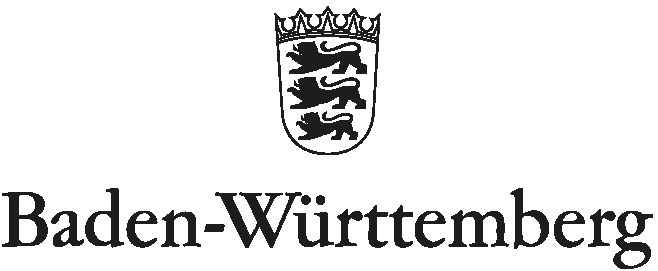 STAATLICHES SCHULAMT FREIBURGAntrag: Während der SchulzeitTeil 1: Von den Erziehungsberechtigten auszufüllen		Antrag der Erziehungsberechtigtenzur Prüfung des Anspruchs auf ein sonderpädagogisches Bildungsangebotgemäß Schulgesetz von  Baden-Württemberg § 82  Feststellung des Anspruchsund SBA-VO, § 4Hiermit beantragen wir die Prüfung des Anspruchs auf ein Sonderpädagogisches Bildungsangebot für unser Kind  der allgemeinen Schule (Inklusion) einem Sonderpädagogischen Bildungs- und Beratungszentrum (SBBZ) einer kooperativen Organisationsform eines SBBZ an der allgemeinen Schule noch offenEinwilligung in die Datenverarbeitung/ Entbindung von der ärztlichen Schweigepflicht	Ich willige/ wir willigen ein, dass das Staatliche Schulamt Freiburg meine/ unsere personenbezogenen Daten und die meines Kindes zum Zweck der Prüfung und Feststellung des Anspruchs auf ein sonderpädagogisches Bildungsangebot und des geeigneten Lernortes nach den jeweiligen datenschutzrechtlichen Bestimmungen elektronisch in einer zentralen Datenbank verarbeitet. Zugriff auf diese Daten haben nur definierte Mitarbeiter des Staatlichen Schulamts Freiburg sowie die von diesem mit der sonderpädagogischen Diagnostik beauftragte Lehrkraft für Sonderpädagogik. Ich kann beim Staatlichen Schulamt Freiburg Auskunft über die gespeicherten Daten und die Berichtigung unrichtiger Daten verlangen. Meine/ unsere Angaben zum Antrag sind freiwillig. Liegen der Schule jedoch konkrete Hinweise auf einen Anspruch auf ein sonderpädagogisches Bildungsangebot vor und wird von mir/ uns kein Antrag gestellt, ist der Antrag von der Schule beim Staatlichen Schulamt zu stellen.	Ich bin/ wir sind damit einverstanden, dass das Staatliche Schulamt Freiburg und die von diesem beauftragte Lehrkraft für Sonderpädagogik Daten, Informationen, Befunde und Gutachten über mein/ unser Kind zum Zweck der Prüfung und Feststellung des Anspruchs auf ein sonderpädagogisches Bildungsangebot und des geeigneten Lernortes bei folgenden Stellen anfordern, besprechen und austauschen und in der zentralen Datenbank speichern darf. Die Mitarbeiterinnen und Mitarbeiter sind verpflichtet, die Informationen vertraulich zu behandeln. 	zuständiges Jugendamt:      	behandelnder Arzt (s. u. ausdrückliche Einwilligung):      	Kinderklinik, SPZ (s. u. ausdrückliche Einwilligung):      	Kindergarten:      	Grundschulförderklasse:      Bitte kreuzen Sie an, für welche Stellen ihre Einwilligung gelten soll.	Ich willige ausdrücklich ein, dass dabei Daten über die Gesundheit meines/ unseres Kindes wie vorstehend beschrieben verarbeitet werden dürfen.Diese Einwilligung/en kann/ können verweigert werden. Ferner kann eine einmal erteilte Einwilligung widerrufen werden. Mir/ uns ist bekannt, dass sich mein/ unser Kind auf Verlangen der Schulaufsichtsbehörde nach § 82 Abs. 2 Schulgesetz an der sonderpädagogischen Diagnostik (pädagogisch-psychologische Prüfung ggf. einschließlich Schulleistungsprüfung und Intelligenztest) zu beteiligen und vom Gesundheitsamt untersuchen zu lassen hat. ________________________________________________________________________Ort, Datum 	                                     Unterschrift(en) Erziehungsberechtigte	/ Unterschrift Schüler (ab 16 Jahren)Teil 2: Auszufüllen von der allgemeinen SchuleMitwirken der allgemeinen Schulezur Prüfung des Anspruchsauf ein sonderpädagogisches Bildungsangebotgemäß Schulgesetz von Baden-Württemberg § 82 und SBA-VO § 4Unterschrift: ___________________________       Datum:                                             (Lehrkraft)Unterschrift: ___________________________ 	   Datum:      
                                                      (Schulleitung)Bei Beteiligung:Unterschrift: ___________________________ 	   Datum:      
                               (Lehrkraft für Sonderpädagogik)1. Angaben zur Person des Kindes oder der/ des Jugendlichen1. Angaben zur Person des Kindes oder der/ des Jugendlichen1. Angaben zur Person des Kindes oder der/ des Jugendlichen1. Angaben zur Person des Kindes oder der/ des Jugendlichen1. Angaben zur Person des Kindes oder der/ des Jugendlichen1. Angaben zur Person des Kindes oder der/ des Jugendlichen1. Angaben zur Person des Kindes oder der/ des JugendlichenName, Vorname(n)Name, Vorname(n)Name, Vorname(n)  Mädchen  Junge  Mädchen  Jungegeb. amgeb. amZurückstellung vom Schulbesuch im JahrZurückstellung vom Schulbesuch im JahrZurückstellung vom Schulbesuch im JahrNationalitätNationalitätWiederholung einer KlassenstufeWiederholung einer KlassenstufeErziehungsberechtigt sind/ist:  beide Elternteile	  Mutter		  Vater		       Erziehungsberechtigt sind/ist:  beide Elternteile	  Mutter		  Vater		       Erziehungsberechtigt sind/ist:  beide Elternteile	  Mutter		  Vater		       Erziehungsberechtigt sind/ist:  beide Elternteile	  Mutter		  Vater		       Erziehungsberechtigt sind/ist:  beide Elternteile	  Mutter		  Vater		       Erziehungsberechtigt sind/ist:  beide Elternteile	  Mutter		  Vater		       Erziehungsberechtigt sind/ist:  beide Elternteile	  Mutter		  Vater		       Aktuelle Adresse des/ der ErziehungsberechtigtenAktuelle Adresse des/ der ErziehungsberechtigtenAktuelle Adresse des/ der ErziehungsberechtigtenAktuelle Adresse des/ der ErziehungsberechtigtenAktuelle Adresse des/ der ErziehungsberechtigtenAktuelle Adresse des/ der ErziehungsberechtigtenAktuelle Adresse des/ der ErziehungsberechtigtenName, VornameStraße/Nr.Postleitzahl/Ort Postleitzahl/Ort Tel. Tel. E-Mail Anschrift der aktuell zuständigen Schule2. Schule2. Schule2. Schule2. SchuleSchuljahrSchulbesuchsjahrKlassenstufeSchulart, Name, Ort3. Bisherige eingeschaltete Fachdienste/ andere Partner z. B. andere Sonderpädagogische Dienste, Beratungslehrer, Frühförderung, Eingliederungshilfe, Schulpsychologische Beratungsstelle, LRS- oder Mathestützpunkt, Therapeuten, Sozialpädiatrisches Zentrum (SPZ), Kinderklinik, Gesundheitsamt, Jugendhilfe, Erziehungsberatungsstelle …3. Bisherige eingeschaltete Fachdienste/ andere Partner z. B. andere Sonderpädagogische Dienste, Beratungslehrer, Frühförderung, Eingliederungshilfe, Schulpsychologische Beratungsstelle, LRS- oder Mathestützpunkt, Therapeuten, Sozialpädiatrisches Zentrum (SPZ), Kinderklinik, Gesundheitsamt, Jugendhilfe, Erziehungsberatungsstelle …3. Bisherige eingeschaltete Fachdienste/ andere Partner z. B. andere Sonderpädagogische Dienste, Beratungslehrer, Frühförderung, Eingliederungshilfe, Schulpsychologische Beratungsstelle, LRS- oder Mathestützpunkt, Therapeuten, Sozialpädiatrisches Zentrum (SPZ), Kinderklinik, Gesundheitsamt, Jugendhilfe, Erziehungsberatungsstelle …3. Bisherige eingeschaltete Fachdienste/ andere Partner z. B. andere Sonderpädagogische Dienste, Beratungslehrer, Frühförderung, Eingliederungshilfe, Schulpsychologische Beratungsstelle, LRS- oder Mathestützpunkt, Therapeuten, Sozialpädiatrisches Zentrum (SPZ), Kinderklinik, Gesundheitsamt, Jugendhilfe, Erziehungsberatungsstelle …Partner/StelleAnsprechpartner/inZeitraum: Wann war der Partner tätig?Liegt ein Bericht vor? Datum?4. Wird der Anspruch auf ein sonderpädagogisches Bildungsangebot festgestellt wünschen wir/ wünsche ich eventuell die Beschulung an(bitte ankreuzen)5.Antrag der Erziehungsberechtigten sollte bis spätestens 31.01. eines jeden Jahres gestellt werdenAntrag der Erziehungsberechtigten sollte bis spätestens 31.01. eines jeden Jahres gestellt werdenAntrag der Erziehungsberechtigten sollte bis spätestens 31.01. eines jeden Jahres gestellt werdenOrt, Datum Ort, Datum Erziehungsberechtigte 6. Schweigepflichtsentbindung6. Schweigepflichtsentbindung6. SchweigepflichtsentbindungName, Vorname(n)  Mädchen  Jungegeb. amErziehungsberechtigt sind/ist:  beide Elternteile	  Mutter		  Vater		       Erziehungsberechtigt sind/ist:  beide Elternteile	  Mutter		  Vater		       Erziehungsberechtigt sind/ist:  beide Elternteile	  Mutter		  Vater		       7. Angaben zur Person des Kindes oder der/ des Jugendlichen7. Angaben zur Person des Kindes oder der/ des Jugendlichen7. Angaben zur Person des Kindes oder der/ des Jugendlichen7. Angaben zur Person des Kindes oder der/ des Jugendlichen7. Angaben zur Person des Kindes oder der/ des Jugendlichen7. Angaben zur Person des Kindes oder der/ des Jugendlichen7. Angaben zur Person des Kindes oder der/ des JugendlichenName, Vorname(n)Name, Vorname(n)Name, Vorname(n)  Mädchen  Junge  Mädchen  Jungegeb. amgeb. amZurückstellung vom Schulbesuch im JahrZurückstellung vom Schulbesuch im JahrZurückstellung vom Schulbesuch im JahrNationalitätNationalitätWiederholung einer KlassenstufeWiederholung einer KlassenstufeErziehungsberechtigt sind/ist:  beide Elternteile	  Mutter		  Vater		       Erziehungsberechtigt sind/ist:  beide Elternteile	  Mutter		  Vater		       Erziehungsberechtigt sind/ist:  beide Elternteile	  Mutter		  Vater		       Erziehungsberechtigt sind/ist:  beide Elternteile	  Mutter		  Vater		       Erziehungsberechtigt sind/ist:  beide Elternteile	  Mutter		  Vater		       Erziehungsberechtigt sind/ist:  beide Elternteile	  Mutter		  Vater		       Erziehungsberechtigt sind/ist:  beide Elternteile	  Mutter		  Vater		       Aktuelle Adresse des/ der ErziehungsberechtigtenAktuelle Adresse des/ der ErziehungsberechtigtenAktuelle Adresse des/ der ErziehungsberechtigtenAktuelle Adresse des/ der ErziehungsberechtigtenAktuelle Adresse des/ der ErziehungsberechtigtenAktuelle Adresse des/ der ErziehungsberechtigtenAktuelle Adresse des/ der ErziehungsberechtigtenName, VornameStraße/Nr.Postleitzahl/Ort Postleitzahl/Ort Tel. Tel. E-Mail 8.Sonderpädagogische Beratung und Unterstützung an der allgemeinen SchuleDer Sonderpädagogische Dienst war tätig  Ja   Nein   Zeitraum: von       bis      zuständige Lehrkraft:      zuständige Institution:      9. Für die Erstellung des "Pädagogischen Bericht" verantwortlich:9. Für die Erstellung des "Pädagogischen Bericht" verantwortlich:9. Für die Erstellung des "Pädagogischen Bericht" verantwortlich:9. Für die Erstellung des "Pädagogischen Bericht" verantwortlich:Name, Vorname, DienstbezeichnungInstitutionTel. E-Mail 10. Pädagogischer Berichtder aktuell zuständigen Schuleggf. unter Beteiligung der Lehrkraft des Sonderpädagogischen DienstsEs soll dargelegt werden, ob und gegebenenfalls weshalb der Schüler/ die Schülerin auch mithilfe sonderpädagogischer Beratung und Unterstützung die Bildungsziele der allgemeinen Schule voraussichtlich nicht erreichen kann.Kurzdarstellung der LernsituationBesonderheiten in der EntwicklungSprachentwicklung, Motorik, Hören, Sehen, gesundheitliche Beeinträchtigungen, Medikamente, bisherige Therapien: Logopädie, Ergotherapie, psychologische Betreuungggf. Bericht als AnlageLern- und ArbeitsverhaltenMitarbeit, Leistungsbereitschaft, Motivation, Selbstständigkeit, Konzentration, Neugierde, Aufmerksamkeitsspanne, Merkfähigkeit,Anstrengungsbereitschaft, Arbeitstempo, Genauigkeit, Eigeninitiative, Interesse,Ablenkbarkeit, Ordnungsverhalten,
Umgang mit Anforderungen, Frustrations-toleranz, Umgang mit Fehlern, Angst vor Misserfolgen, Unruhe/ Bewegungsdrang, Fein- /Grobmotorik …Emotionale und soziale KompetenzenStellung in der Klassengemeinschaft, Verhalten gegenüber anderen Kindern/ Erwachsenen, Verhalten im Unterricht, in weniger strukturierten Situationen - wie Weg zur Einrichtung, Pause, Sport, Kontaktfähigkeit, Selbststeuerung/ impulsives Verhalten,Rückzug, Lenkbarkeit, Reizbarkeit,Durchsetzungsvermögen, Hilfsbereitschaft, Kompromissbereitschaft, Konfliktbe-wältigungsstrategien, Regelbewusstsein, Anpassung an veränderte Gruppensituationen/ in der Öffentlichkeit, Wahrnehmung, soziale Situation, …Kommunikations-verhalten/ SpracheBlickkontakt, Sprechfreude,Sprechbeteiligung, zuhören können,Gefühle versprachlichen,Informationen erfragen,Anweisungen verstehen und ausführen;
Stimmlautstärke, Redetempo,zusammenhängendes, zeitlich richtiges Erzählen …, altersangemessener Wortschatz, Deutschkenntnisse, deutliche Aussprache, Lautbildung, Satzbildung, ....Kognitive KompetenzenBeschreibung der Leistungen in den verschiedenen kognitiven Kompetenzen: Merkfähigkeit, Abstraktionsfähigkeit, schlussfolgerndes Denken, Oberbegriffsbildung......
* DeutschPhonologische Bewusstheit, Interesse an Symbolen und Schrift, Merkfähigkeit. Buchstabenkenntnis (Druckschrift), Auditive Analyse von Wörtern (An-, Auslaut, Lautfolgen),Lesefähigkeit (Synthese Einzelwörter)Lesefluss/ Sinnentnahme,Rechtschreibung/ LRS,Abschreiben,Sätze bilden/ aufschreiben,Verfassen von Texten,Sachverhalte mündlich darstellen
…* Mathematik
Mengenerfassung/ Mengeninvarianz, Reihenfolge (Seriation), Klassifikation, Zahlwortreihe …Ziffernkenntnis,
Orientierung im Zahlenraum bis _
Zehnerübergänge (ZR bis ___)
Kenntnis des kleinen 1X1
Schriftliche Verfahren (Addition, Subtraktion, Multiplikation, Division),
Orientierung in Zeitabläufen,
Textaufgaben,
(evtl. rechnet mit Hilfsmitteln, 
Rechenschwäche
…Erkennbare Stärken beim KindWas kann sie/ er gut? 
Was läuft trotz aller Probleme noch gut? 
Womit kann man sie /ihn motivieren?
…Außerschulische SituationFamiliäre Situation, Gesprächsbereitschaft, Vertrauenslage, Konsens zwischen den Erziehungsberechtigten, Hausaufgabensituation, Nachmittagsbetreuung, Verein, Therapien, …Dokumentation bisher getroffener schulischer Fördermaßnahmen Maßnahmen der Individualisierung im Unterricht (in einzelnen Fächern, besondere Aufgaben in der Klasse, besondere Hausaufgaben…),Förderunterricht, Einzelbetreuung, Sitzordnung, Klassen-/ Schulwechsel …ggf. Anwendung des Nachteilsausgleichs,ggf. Einbezug von ambulanten Hilfen, z.B. soziale Gruppenarbeit, Hausaufgabenhilfe, …,
ggf. Einbezug außerschulischer Partner: Jugendamt/ Amt für Soziales und Versorgung/ Eingliederungshilfe Sozialamt/ Amt für Kinder, Jugend und FamilieVereine, Psychologische Beratungsstelle,ärztliche/ therapeutische Betreuung
…Darstellung der Diagnostik(auszufüllen von der Lehrkraft für Sonderpädagogik)Verlauf der Beratung und Unterstützung, erste Schlussfolgerungen nach StrukturbildDokumentation der Kooperationmit den ErziehungsberechtigtenBeratung, Absprachen, Vereinbarungen
zwischen Eltern/ Schule/ Kind(Dokumentation aller Elterngespräche/ Telefonate), Klassenkonferenz mit Ergebnissen (Protokoll)Bitte beachten: Teil 1 (Antrag der Erziehungsberechtigten) undTeil 2 (Mitwirken der allgemeinen Schule) gemeinsam einreichen. 